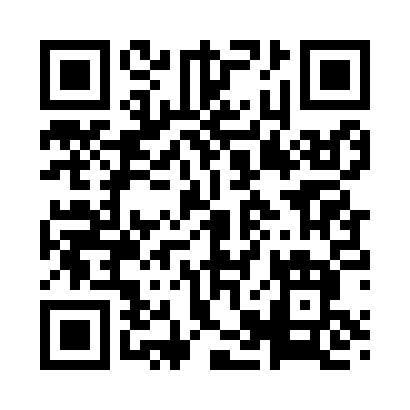 Prayer times for Hughesdale, Rhode Island, USAMon 1 Jul 2024 - Wed 31 Jul 2024High Latitude Method: Angle Based RulePrayer Calculation Method: Islamic Society of North AmericaAsar Calculation Method: ShafiPrayer times provided by https://www.salahtimes.comDateDayFajrSunriseDhuhrAsrMaghribIsha1Mon3:335:1512:504:528:2510:072Tue3:345:1612:504:528:2410:073Wed3:345:1612:504:528:2410:064Thu3:355:1712:514:528:2410:065Fri3:365:1812:514:538:2410:056Sat3:375:1812:514:538:2310:047Sun3:385:1912:514:538:2310:048Mon3:395:1912:514:538:2310:039Tue3:405:2012:514:538:2210:0210Wed3:415:2112:514:538:2210:0211Thu3:425:2212:524:538:2110:0112Fri3:435:2212:524:538:2110:0013Sat3:445:2312:524:538:209:5914Sun3:455:2412:524:538:209:5815Mon3:475:2512:524:528:199:5716Tue3:485:2612:524:528:189:5617Wed3:495:2612:524:528:189:5518Thu3:505:2712:524:528:179:5419Fri3:525:2812:524:528:169:5220Sat3:535:2912:524:528:159:5121Sun3:545:3012:524:528:149:5022Mon3:565:3112:524:518:149:4923Tue3:575:3212:534:518:139:4724Wed3:585:3312:534:518:129:4625Thu4:005:3412:534:518:119:4526Fri4:015:3512:534:508:109:4327Sat4:025:3612:534:508:099:4228Sun4:045:3712:524:508:089:4029Mon4:055:3812:524:498:079:3930Tue4:075:3912:524:498:069:3731Wed4:085:4012:524:498:059:36